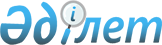 Қазақстан Республикасы Кеден кодексінің жобасын жетілдіру жөніндегі жұмыс тобын құру туралыҚазақстан Республикасы Премьер-Министрінің өкімі 2002 жылғы 9 шілде N 100-ө     Қазақстан Республикасы Кеден кодексінің жобасын жетілдіру мақсатында:     1. Мына құрамда жұмыс тобы құрылсын:Мұхаметжанов             - Қазақстан Республикасы Премьер-МинистрініңБауыржан Әлімұлы           орынбасары, жетекшіКәкімжанов               - Қазақстан Республикасының Мемлекеттік кірісЗейнолла Халидоллаұлы      министріРогов                    - Қазақстан Республикасы ПрезидентініңИгорь Иванович             Әкімшілігі Басшысының орынбасары -                           Мемлекеттік-құқық бөлімінің меңгерушісі                           (келісім бойынша)Дауылбаев                - Қазақстан Республикасы Бас прокурорыныңАсқат Қайзоллаұлы          орынбасары (келісім бойынша)Ушуров                   - Қазақстан Республикасы Премьер-Министрінің     Игорь Арлиевич             Кеңсесі Заң бөлімінің меңгерушісіЕлшібеков                - Қазақстан Республикасының Мемлекеттік кірісСерікбек Кеңесбекұлы       министрлігі Персоналмен жұмыс жөніндегі                           департаментінің директорыРайханова                - Қазақстан Республикасының Мемлекеттік кірісҚатипа Әділжанқызы         министрлігі Заң департаменті директорының                           орынбасарыАңсарова                 - Қазақстан Республикасының Мемлекеттік кірісИрина Ынтымаққызы          министрлігінің Кеден комитеті Құқықтық                           қамтамасыз ету басқармасының бастығыТен                      - Қазақстан Республикасы Мемлекеттік кірісИгорь Викторович           министрлігінің Кеден комитеті Кеден бақылауы                           мен кеден режимдерiн ұйымдастыру бас                           басқармасының бастығыЛи                       - Қазақстан Республикасы Мемлекеттiк кiрiсАнатолий Алексеевич        министрлiгiнiң Кеден комитетi Кедендiк                           инспекциялау басқармасының орынбасарыИбрагимов                - Қазақстан Республикасы Мемлекеттiк кiрiсБолат Сұлтанұлы            министрлiгiнiң Кеден комитетi Кедендiк                            кiрiстер бас басқармасы бастығының орынбасарыӘбдiрахманов             - Қазақстан Республикасының Ұлттық қауiпсiздiкҒали Жаңатайұлы            комитетi Заң басқармасының бастығы                            (келiсiм бойынша)Байжанов                 - Қазақстан Республикасы Қаржы полициясыДулат Байханұлы            агенттiгiнiң тергеудi ұйымдастыру бөлiмiнiң                           бастығыНұрғазин                 - Қазақстан Республикасының Iшкi iстерНұрлан Қадырұлы            министрлігi 9-департаментiнiң Экономика                           саласындағы қылмысқа қарсы күрес жөнiндегi                           басқарма бастығының орынбасарыҚұрманғалиев             - Қазақстан Республикасының ҚорғанысӘсет Қабиұлы               министрлiгi Заң басқармасы бастығының                           орынбасары 

       2. Жұмыс тобы Қазақстан Республикасы Кеден кодексiнiң жобасын жетiлдiрсiн және 2002 жылғы 22 шiлдеге дейiн белгiленген тәртiппен Қазақстан Республикасының Үкiметiне тапсырсын.     3. Заң жобасын Қазақстан Республикасының Парламентiне енгiзгеннен кейiн Қазақстан Республикасының Мемлекеттiк кiрiс министрлiгi 2002 жылғы 1 тамызға дейiнгi мерзімде белгіленген тәртiппен кейiннен ұсыныстарды жинау және талдау үшiн оны бұқаралық ақпарат құралдарында жариялауды қамтамасыз етсiн.     Премьер-МинистрМамандар:     Багарова Ж.А.,     Қасымбеков Б.А.
					© 2012. Қазақстан Республикасы Әділет министрлігінің «Қазақстан Республикасының Заңнама және құқықтық ақпарат институты» ШЖҚ РМК
				